Töötoa on koostanud Grete Jaeski, Elina Tall ja Koit Krusberg (11.TE klass, juhendaja Agnes Vask, Tartu Tamme Gümnaasium 2017/2018).Töötuba on koostatud ja läbi viidud Euroopa Liidu ERF toel, Tamme gümnaasiumi „Teeme+“ projekti (https://tammegymnaasium.ee/teemeplus-projekt/) „Õpilastest ekspertrühmad töötubades õpetama“ raames.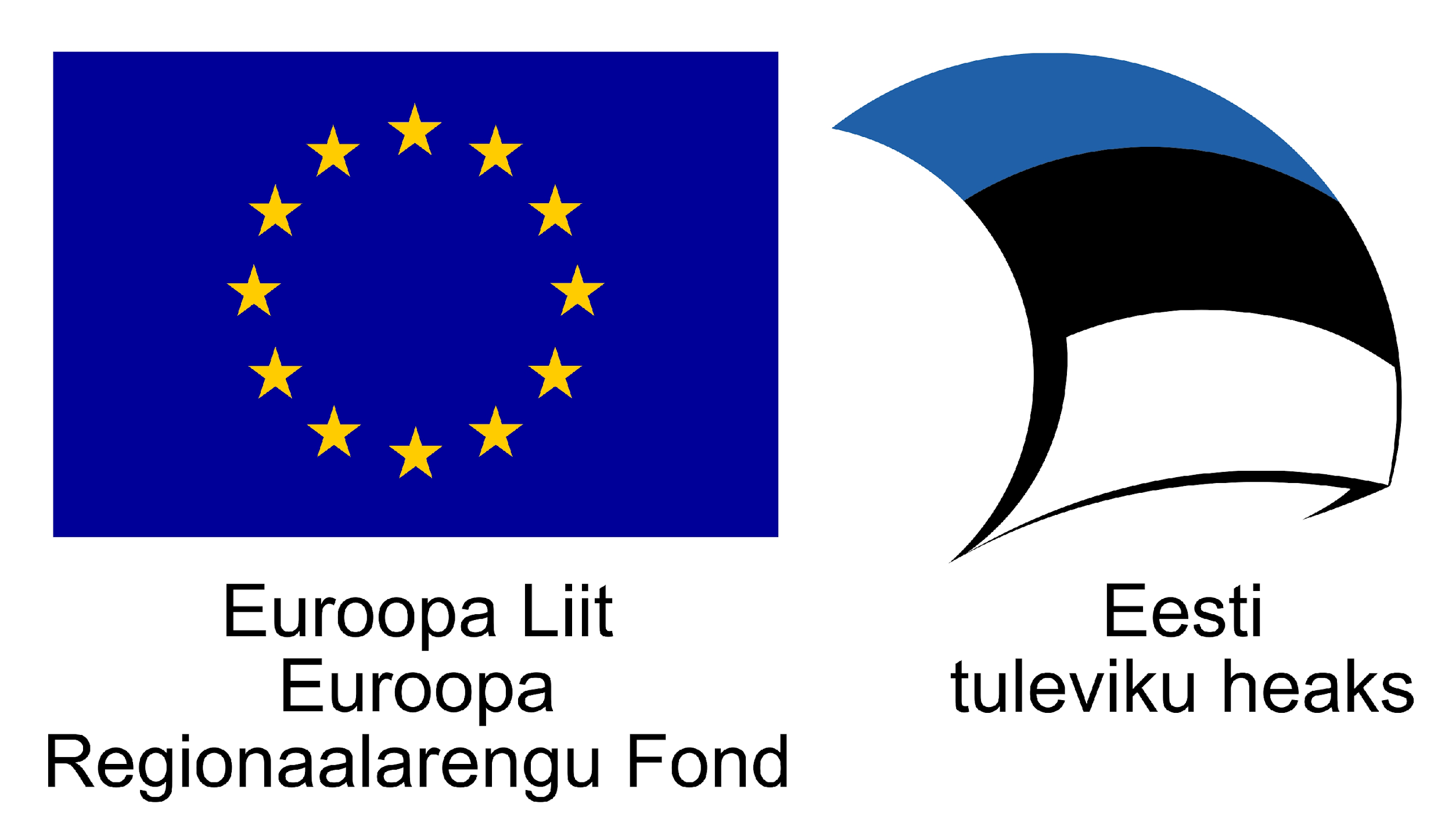 Tööleht õpilasele                               Nimed:  ..............................................................................................................................................

Ülesanne 1. Visanda elektriskeemides kasutatavate vooluringi osade leppemärgid.
Lüliti                                                                                          Vooluallikas
Voolutarviti (lamp)                                                            Voltmeeter
Ampermeeter                                                                      Takisti
Juhtmete ühendus                                                            Juhtmete ristumine

Katse 1.  Joonista jadaühenduse vooluringi elektriskeem. Hiljem koosta selle järgi vooluring ning mõõda voolutugevus ja pinge ning arvuta takistus.

Voolutugevus juhis:
Pinge juhi otstel:
Juhi takistus:

Katse 2.  Joonista rööpühenduse vooluringi elektriskeem. Hiljem koosta selle järgi vooluring ning mõõda voolutugevused ja pinge ning arvuta takistused. NB! jälgi multimeetri ühendamist vooluringi.

Voolutugevus esimeses juhis:
Voolutugevus teises juhis:
Pinge juhtide otstel:
Esimese juhi takistus:
Teise juhi takistus:
Valemid:  I=U/R  →  R=U/I  →  U=I•R